                                                                          DERS PLANI                              EKİM 2023BÖLÜM IIBÖLÜM IIIBÖLÜM IV Türkçe Öğretmeni                                                                                                                                                                                                                                                                                                                     Okul Müdürü   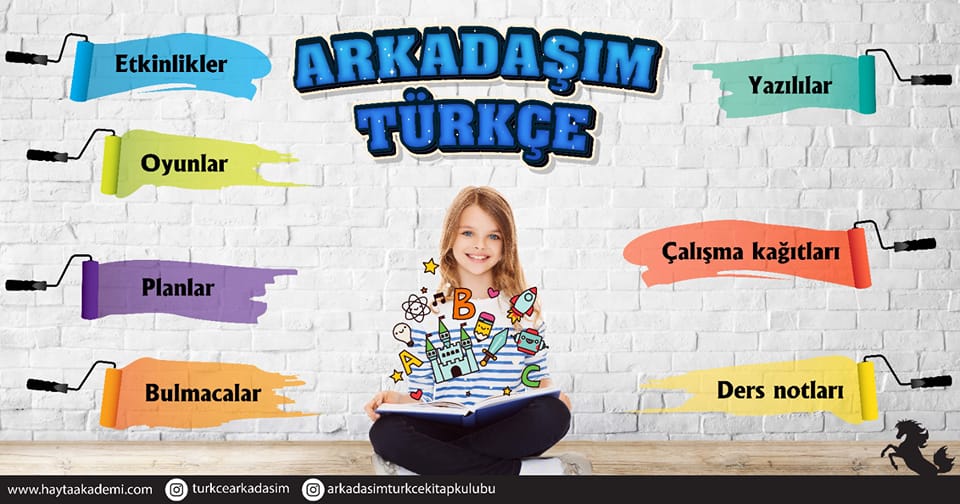 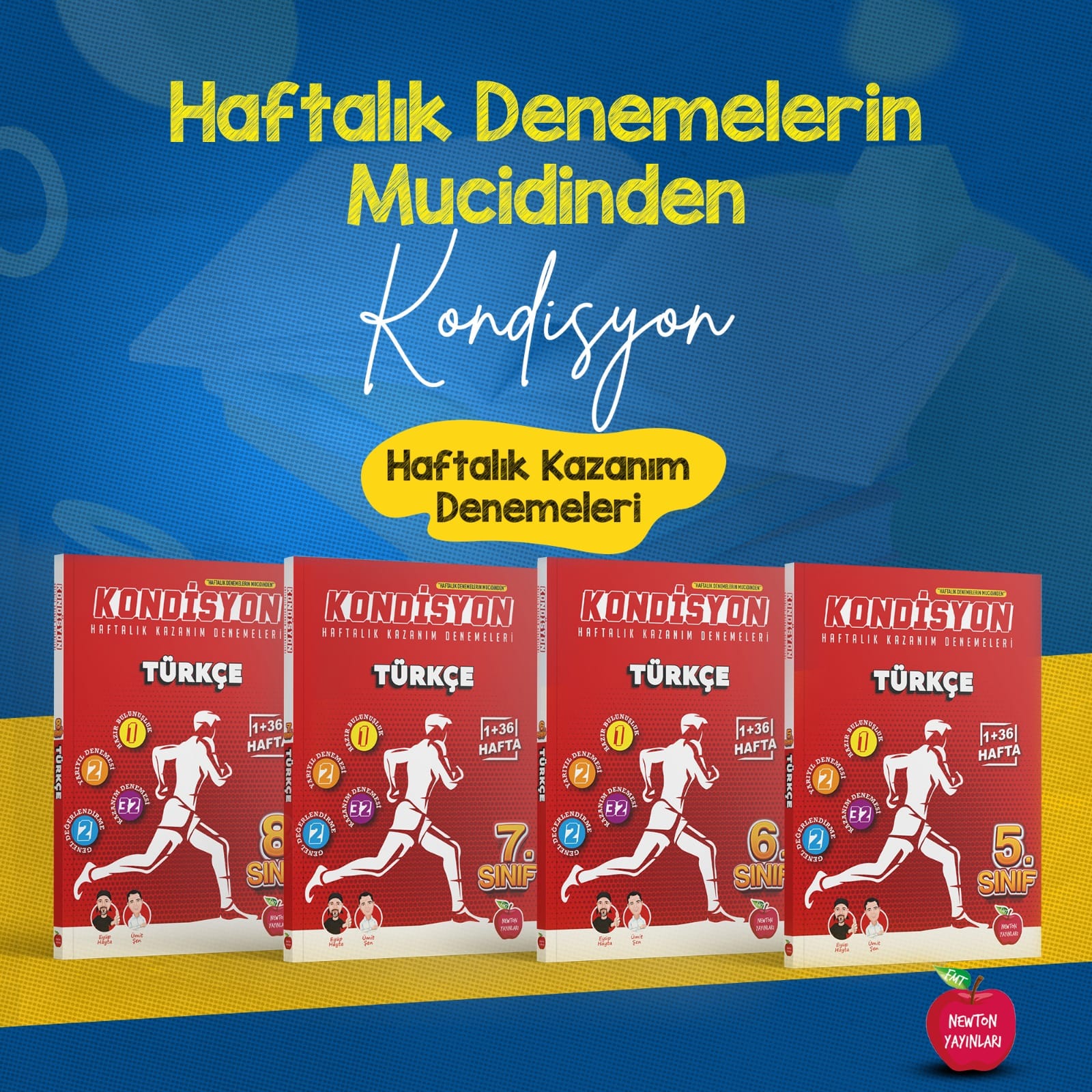 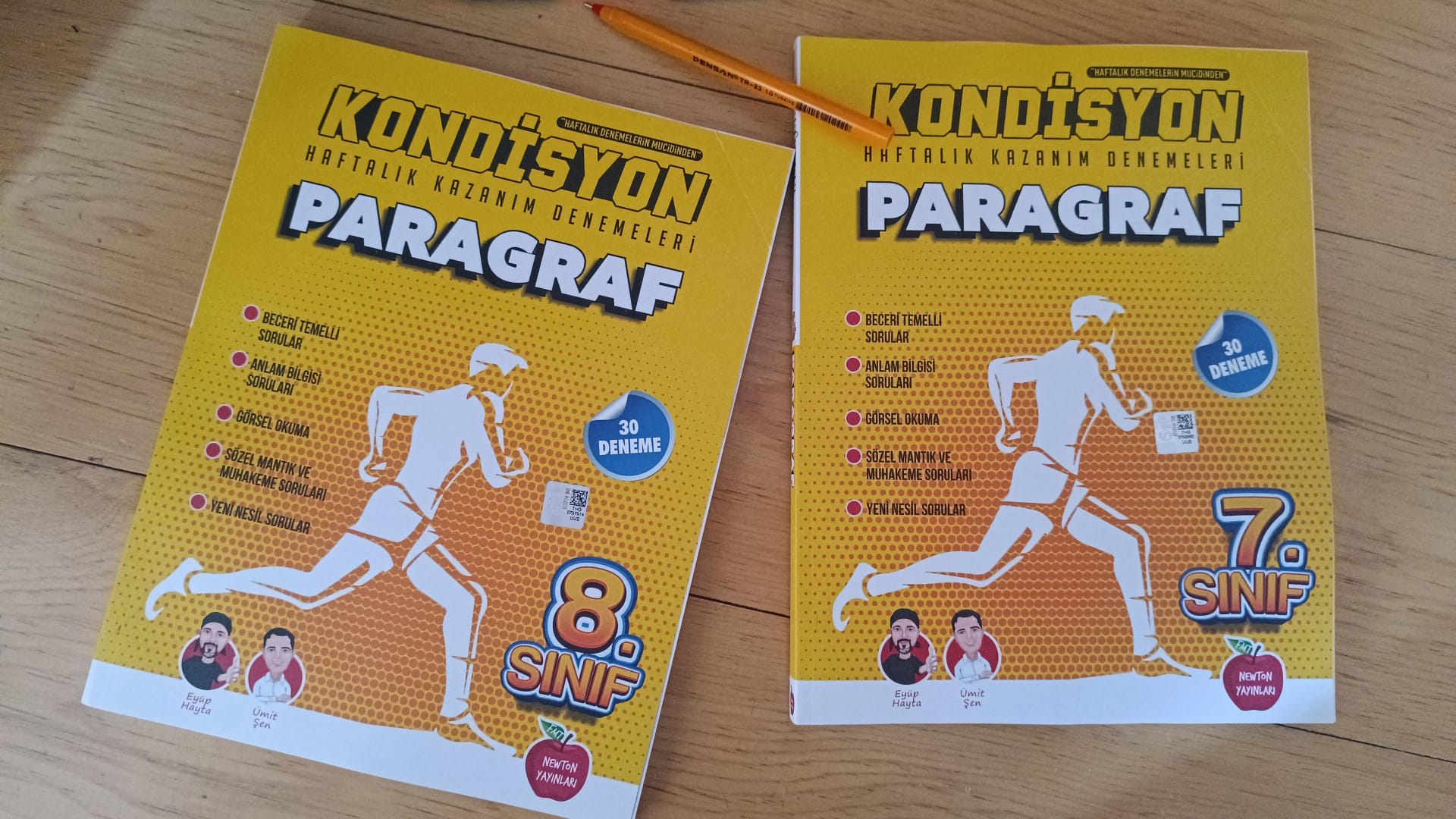 Dersin adıTÜRKÇESınıf5Temanın Adı/Metnin AdıMİLLİ MÜCADELE VE ATATÜRK/ ELAZIĞLI HASAN ONBAŞIKonu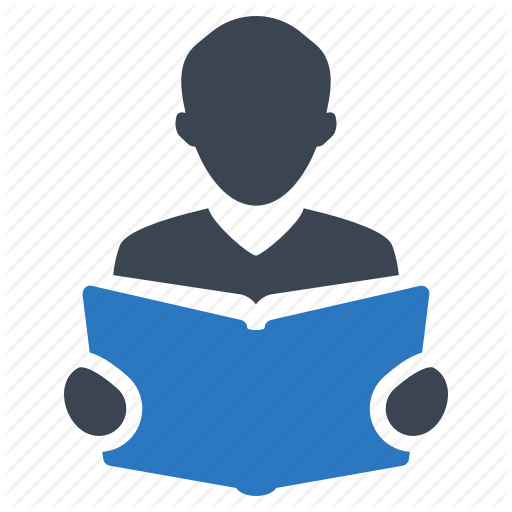 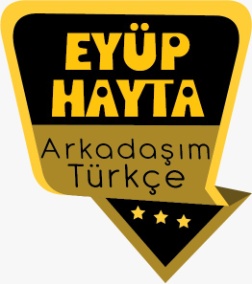 Sözcükte anlamAtasözleriDeyimlerAna fikirÖzetKonuGeçiş ve bağlantı ifadeleriBaşlıkGerçek ve mecaz anlamYabancı sözcüklere Türkçe karşılıklarGörsel yorumlamaNoktalama işaretleri (İki nokta)Yazım kurallarıÖnerilen Süre40+40+40+40+40+40 (6 ders saati)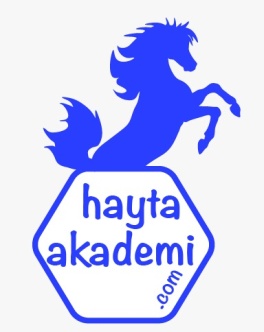 Öğrenci Kazanımları /Hedef ve DavranışlarOKUMAAkıcı Okuma T.5.3.1. Noktalama işaretlerine dikkat ederek sesli ve sessiz okur.Söz Varlığı T.5.3.5. Bağlamdan yararlanarak bilmediği kelime ve kelime gruplarının anlamını tahmin eder. Anlama T.5.3.18. Metinle ilgili sorular sorar. T.5.3.20. Metnin konusunu belirler.T.5.3.21. Görsellerden ve başlıktan hareketle okuyacağı metnin konusunu tahmin eder.T.5.3.24. Okuduğu metnin içeriğine uygun başlık/başlıklar belirler.T.5.3.26. Metni oluşturan unsurlar arasındaki geçiş ve bağlantı ifadelerinin anlama olan katkısını değerlendirir. (Ama, fakat, ancak ve lakin)KONUŞMAT.5.2.1. Hazırlıklı konuşma yapar.                                 T.5.2.6. Konuşmalarında uygun geçiş ve bağlantı ifadelerini kullanır.( Ama, fakat, ancak ve lakin ifadelerini kullanmaları sağlanır.)YAZMAT.5.4.1.Şiir yazar. T.5.4.5. Büyük harfleri ve noktalama işaretlerini uygun yerlerde kullanır. ( İki nokta)T.5.4.9. Yazdıklarını düzenler. (Yazım ve noktalama kuralları)ATATÜRKÇÜLÜK3. Atatürk’le ilgili anıları dinlemekten zevk alır.9. Atatürk’ün “Yurtta sulh, cihanda sulh!” prensibini açıklar.Ünite Kavramları ve Sembolleri/Davranış ÖrüntüsüBayrak, vatan, bağımsızlık, Çanakkale, mücadele, gelecek güzel günler…Güvenlik Önlemleri (Varsa):Öğretme-Öğrenme-Yöntem ve Teknikleri Soru-cevap,  anlatım, açıklamalı okuma ve dinleme, açıklayıcı anlatım, inceleme, uygulama…Kullanılan Eğitim Teknolojileri-Araç, Gereçler ve Kaynakça* Öğretmen   * Öğrenciwww.tdk.gov.tr  https://sozluk.gov.tr/ internet siteleri, sözlük, deyimler ve atasözleri sözlüğü, EBA, konuyla ilgili dergi haberleri,  gazete kupürleri, videolar…•  Dikkati Çekme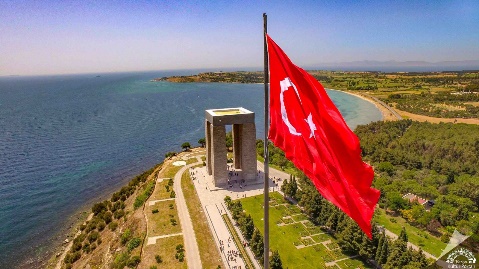 Yaptığınız araştırmaya göre Çanakkale Zaferi hakkında edindiğiniz bilgileri arkadaşlarınızla paylaşınız. Seyit Onbaşı ile ilgili internetten edindiğiniz bilgiler hakkında konuşunuz.Mehmet Âkif Ersoy’un  “Allah, bu millete bir daha İstiklal Marşı yazdırmasın!” sözü ile ilgili neler düşünüyorsunuz? Anlatınız.“Sahipsiz vatanın batması haktır,Sen sahip çıkarsan bu vatan batmayacaktır.” sözünden ne anlıyorsunuz?•  Güdüleme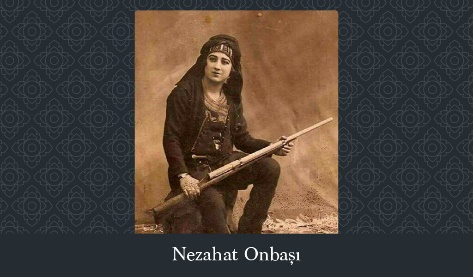 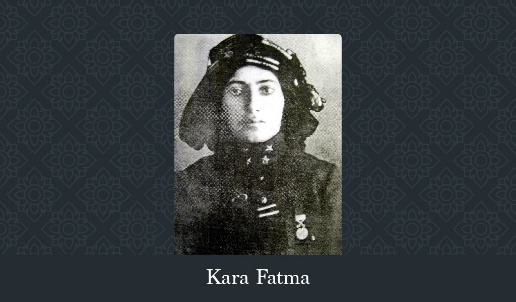 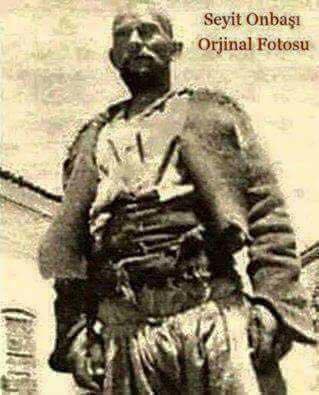 Bu hafta “ELAZIĞLI HASAN ONBAŞI” adlı metni işleyeceğiz. Sevgili çocuklar, tam her şey bitti derken yazılan bir destanın hikâyesidir Çanakkale. Siperde göğüs göğse bir çarpışma ve beraberinde gelen zaferin çığlığıdır. Çanakkale bir diriliş hikâyesidir. Bir milletin küllerinden doğuşu, yeniden tarih sahnesindeki yerini almasıdır. Alpaslan in ordusu gibidir kükremiş sel olur bendini yıkar, Ergenekon’dan çıkıştır.
Çanakkale savaşları ve beraberinde gelen başarı tarih açısından çok önemli bir zaferdir. Çanakkale savaşları bir beka, bir kurtuluş, bir var oluş savaşıdır.Çanakkale bu milletin bir bütün olarak bütün dünyaya meydan okuduğu ve bu milletin bir ulus olarak cihan devletlerinin bütününe ne kadar bağımsızlık için neler vereceğinin kanıtı olarak görülmektedir.Çanakkale Türkiye Cumhuriyetinin bütün dünyaya karşı tek yumruk olarak harp ettiğimiz en güzel destanların yazıldığı zaferimizdir. Bu zaferi elde edebilmek için kadın çocuk yaşlı demeden herkesin koca bir kayanın altına elini koyarak kazandığımız zaferdir. Bu zafer bizim bu cennet vatanın bütün karış karış her toprağını kanımızla kazandığımız, uğruna gencecik fidanları şehit verdiğimiz bağımsızlık örneğimizdir. Mustafa Kemal Atatürk ün önderliğinde Yüce Rabbimizin izniyle ve yardımlarıyla iman dolu şehitlerimiz döktükleri kanlar ile bir lokma ekmek kimiz zaman aç kalmış şehitlerimiz bize ve gelecek nesillerimize hediyesi olan bu vatanı bahşetmişlerdir.İşte bu kutsal olan vatanımızı bizimde atalarımız gibi her karışı için düşmana karşı günü geldiğinde korumamız ve kollamamız gerektiğinin asla aklımızdan çıkarmamamız gerekmektedir.Ayrıca Çanakkale Savaşı ve Çanakkale ruhu bize şunu açıkça gösterdi ki. Biz ikilikleri bırakıp bir olursak, diri olursak, iri olursak kimse bize zarar veremez. Kardeşlik bağlarımızı güçlendirerek Anadolu coğrafyasında kardeşçe, beraberce yaşamanın mührünü vurdu.•  Gözden GeçirmeBu hafta, en önemli değerlerimizden biri olan Çanakkale Savaşı hakkında bilgi sahibi olacaksınız.•  Derse GeçişÖğrencilere tamamlattırılacak.TABURCU OLMAK DEYİMİNİN HİKÂYESİÜlkede herkes askerdir, eli silah tutan tüm erkekler savaştadır. Gerçek kurumsal düzeyde tek hastane vardır, ülkenin her yanındaki cephelerde tüm hekimler subaydır, askerdir. Yaralılar iyileştirilir, komutan hastalarını, askerlerini dolaşır. Hastanede, kışlada, revirde, cephede çadırda, savaşta. Tabip subay, iyileşenleri, tekrar silah tutabilecekleri savaşa, taburuna yollar, ‘’taburcu’’ eder. Başka hiçbir milletin, ülkenin hastanesinde, hastalar iyileştiklerinde ‘’taburuna yollanmaz, taburcu’’ edilmez. Bazı değerleri, yaşamının içine böylesine sindirmiş başka bir millet yoktur. Başkalarını bilmem ama taburcu ettiğim her hastada, göğsümün ağlamaklı kabarması bundandır. Ordusunu, askerini, bağımsızlık mücadelesini, tüm aziz şehitlerini, yaşamına böyle sindiren başka bir millet yoktur. Bazı hususiyetlerin, farkında olmasak da her zaman, sonsuza kadar bizimle yaşayacaklar.Milli Mücadele Nedir? Kurtuluş Savaşı veya Milli Mücadele birçok kaynakta İstiklâl Harbi olarak da geçmektedir. Çünkü bu mücadele tam anlamıyla bir bağımsızlık savaşı olmuştur. 19 Mayıs 1919 yılında başlayan mücadele 11 Ekim 1922 tarihinde son bulmuştur. Tabi bu son ülkemizin kurtuluşu adına olumlu şekilde yankı bularak dikkat çekmiştir. Yani başlatılan mücadelenin sonuçları oldukça ses getirmeyi başarmıştır. Milli Mücadele döneminde birçok savaş yapılmıştır. Tabi bu savaşlarda ülkemiz adına kayıplar olduğu da görülmüştür. Ancak tarihler 11 Ekim 1922 yılına geldiğinde Mudanya Ateşkes Antlaşması yapılır. Böylelikle Türkiye ve Yunanistan arasında yaşanan çatışmalar sona ermiş. Ayrıca İstanbul, boğazlar ve çevresi güvenli hale gelmiştir. Bunun yanında bu antlaşma birçok sonucuyla bir zafer olmuştur. Kurtuluş Savaşı Kahramanları Kimlerdir?Şahin BeyAsıl adı Mehmet Sait olan Şahin Bey'in Fransız işgal kuvvetlerine büyük bir darbe vurduğu bilinir. Çünkü Fransız kuvvetlerine erzak taşıyan büyük bir konvoy Şahin Bey sayesinde bozguna uğratılmış. Ayrıca 'Düşman cesedimi çiğnemeden Antep'e giremez!' demiştir. Gördesli Makbule19 yaşında Kuvayi Milliye güçlerine katılan Gördesli Makbule henüz 22 yaşında hayatını kaybetmiştir. Yörük Ali'Efelerin Efesi' lakabıyla bilinen Yörük Ali, Yunan işgali altında bulunan Aydın'da büyük bir mücadele başlamasını sağlamıştır.  Kara FatmaYiğitliği ile bilinen Kara Fatma, 300 kişiye varan adamlarıyla beraber Bursa'yı ve birçok yeri işgalden kurtarmayı başarmıştır. Sütçü İmamSütçülük yapan Sütçü İmam, Kahramanmaraş'ta ilk mücadeleyi başlatarak Milli Mücadele kahramanı olmuştur. Şerife Bacı9 aylık bebeği ile cepheye yardıma koşan ve cephane taşıyan Şerife Bacı, donarak hayatını kaybetmiş. Nezahat Onbaşı12 yaşında onbaşı unvanı alan Nezahat Onbaşı cepheye birçok silah taşıyarak kahraman olmuştur. Yukarıda paylaşılanlar üzerinde konuşulur.Hazırlanan videolar izletilir.Dikkati çekme sorusu sorulduktan sonra öğrencilerden metnin içeriğini tahmin etmeleri istenir.Metnin başlığı hakkında öğrenciler konuşturulur.Metnin içeriği öğrenciler tarafından tahmin edilir.(Metinde neler anlatılmış olabilir?)Güdüleme ve gözden geçirme bölümü söylenir.Parça öğretmen tarafından örnek olarak okunur.Örnek olarak birkaç öğrenciye metin okutulur.Öğrenciler tarafından anlaşılmayan, anlamı bilinmeyen kelimeler metnin üzerine işaretlenir.https://sozluk.gov.tr/ Anlaşılmayan, anlamı bilinmeyen sözcüklerin anlamı ilk önce sözcüğün gelişinden çıkarılmaya çalışılacak. Sözcüklerin anlamı sözlükten bulunacak, sonra defterlere yazılır.Öğrencilere 5-8 kelimeden oluşan cümleler kurdurularak bilinmeyen kelimeler anlamlandırılır.Yanlış telaffuz edilen kelimeler birlikte düzeltilir.Metnin devamında neler olmuş, olaylar nasıl gelişmiştir? Tahmin ederek yazınız. Metni okuduktan sonra tahmininizin doğruluğunu kontrol ediniz.Cevap: Metnin devamında Hasan Onbaşı’nın cansız bedeni ordugâha taşınmış, ona şehitlere uygun bir cenaze merasimi ve töreni yapılmıştır. Adı bugün bile o tepeye verilmiş olarak kalan Hasan Onbaşı için saygı duruşları ve top atışları yapılmıştır.Aşağıda okuduğunuz metinde geçen bazı kelimelerin sözlük anlamlan ile görseller verilmiştir. Kelimeleri metinden bularak altlarını çiziniz. Kelimeleri anlamlarının bulunduğu kutuculardaki noktalı yerlere yazınız.alev-fundalık-nöbet-onbaşı-savaş-siper-yarımadaCevap:Yalnız bir yanından ana karaya bağlı, öbür yanları suyla çevrili kara parçası. (yarımada)
Yanan maddelerin veya gazların türlü biçimlerdeki ışıklı uzantısı. (alev)
Devletlerin diplomatik ilişkilerini keserek giriştikleri silahlı mücadele. (savaş)
Korunulacak, arkasına, altına veya içine girerek saklanılacak yer. (siper)
Funda ile kaplı yer. (fundalık)
Sıra ile belirli bir yeri bekleme şekli. (nöbet)Metnin konusunu yazınız.Cevap: Metnin konusu Çanakkale Savaşı’nın kahramanlarından Hasan Onbaşı’nın vatan savunmasında şehit düşmesidir.Aşağıdaki başlıkları okuyunuz. Metne uygun olduğunu düşündüğünüz başlıkları işaretleyiniz. Bu başlıklardan en çok hangisini beğendiğinizi nedenleriyle yazınız.Millî Mücadele’nin İsimsiz Kahramanı
Vatan Savunması
Siperden Sipere
Gelecek Güzel Günler
Rüya
Çanakkale’de Bir Elâzığlı
Haşan Onbaşı’nın Fedekârlığı
Umudunu Asla YitirmeCevap:En beğendiğim başlık: Gelecek Güzel Günler
Bu başlığı beğenme nedenlerim: Çünkü o mücadele ve vatan savunması, o kahramanlıklar bugün güzel ve özgür ülkemizi bizlere kazandırmıştır.Okuduğunuz metinle ilgili üç soru yazınız. Sorularınızın anlaşılır ve kesin cevaplarının olmasına dikkat ediniz. Sorularınızı arkadaşlarınıza sorup cevaplarını tartışınız.Cevap:1. sorum: Bugün Hasan Onbaşı adına bir anıt mezar var mıdır?
2. sorum: Yazarın dili daha fazla benzetmelerle süslenebilir miydi?
3. sorum: Diğer askerlerimizin kahramanlıklarından da örnekler var mıdır metinde?a. Okuduğunuz metinden alınan aşağıdaki cümlelerde altı çizili kelimeleri inceleyiniz. Bu kelimelerin cümleye nasıl bir anlam kattığını düşününüz.Bu sırada göğsünden göbeğine doğru bir şeylerin aktığını hissetti. Fakat aldırmadı.
Konuşmak istiyordu ama konuşamıyordu.
Yaklaşanlar anında yere düşüyordu. Elazığlı Haşan Onbaşı hiç boşa mermi atmıyordu. Ama düşman o kadar çoktu ki…1. satırda “fakat” ifadesi bir düşünceden başka bir düşünceye geçmek için kullanılmıştır. satırda “ama” kelimesi, biri olumlu diğeri olumsuz anlamda olan iki cümleyi birbirine bağlamıştır. 3. satırdaki “ama” ifadesi “fakat” ifadesinde olduğu gibi başka bir düşünceye geçmek için kullanılmıştır. “Ama” ve “fakat”ifadeleri gibi “ancak” ve “lâkin” ifadeleri de bu amaçla kullanılabilmektedir.Cevap: Bu tür bağlaçlar cümlenin yönünü değiştiren ifadelerdir. Bu bakımdan bu tür bağlaçlar kendilerinden önceki yargıların aksi görüşleri anlatırlar.b. Aşağıdaki cümleleri okuyunuz. Altı çizili ifadelerin cümlelerin anlamına nasıl bir katkıda bulunduğunu ya da cümlenin anlamında nasıl bir değişikliğe yol açtığını yazınız.Çok sağlıklı beslenirdi fakat yine de hasta oldu.Cevap: Neden sonuç anlamı katmıştırDün akşam size gelecektim lâkin kendimi iyi hissetmiyordum.Cevap: Neden-sonuç anlamı katmıştırOnu çok seviyordu ancak hiçbir zaman söylemedi.Cevap: Sebep sonuç anlamı katmıştırİki nokta (:) hakkında verilen aşağıdaki bilgileri okuyunuz. Bilgileri örneklerle eşleştiriniz.1. Kendisiyle ilgili örnek verilecek cümlenin sonunda kullanılır.
2. Karşılıklı konuşmalarda, konuşan kişiyi belirten sözlerden sonra kullanılır.
3. Edebî eserlerde konuşma bölümünden önceki ifadenin sonunda kullanılır.
4. Genel ağ adreslerinde kullanılır.
5. Matematikte bölme işareti olarak kullanılır.
6. Kataloglarda yazar adları ile eser adları arasında kullanılır.Cevap:— Buğdayla arpadan başka ne biter bu topraklarda?
Ziraatçı sayar:
— Yulaf, pancar, zerzevat, tütün…(Falih Rıfkı Atay) (2)
24:3=8 (5)
Kek için gerekli malzemeler şunlardır: un, süt, yumurta, kabartma tozu. (1)
Ümit: Geziye gelecek misin?
Erdem: Garip bir hâlsizlik var üzerimde. Belki gitmem. (3)
https:… (4)“Sonraki Derse Hazırlık” aşamasında sizden istenilen fotoğrafları öğretmeninizin kontrolünde sınıf tahtasına yapıştırınız. Ardından fotoğraflar arasındaki benzer ve farklı yönleri söyleyiniz. Sizce bu insanların göstermiş olduğu cesaretin sebebi ne olabilir? Hangi duygularla hareket etmişlerdir? Arkadaşlarınızla konuşunuz. Konuşmalarınızda “ama”, “fakat”, “ancak”, “lâkin” gibi uygun geçiş ifadelerini kullanınız. Konuşmacı arkadaşlarınızın konuşma konusu olarak seçtikleri kahramanlara olan duygularını, sözlü olmayan mesajlarına yansıtıp yansıtmadıklarını değerlendiriniz.Cevap: Arkadaşlarımın kendi duygularını çok başarılı bir şekilde konuşma ve metinlerde ifade edebildiklerini gördüm. Geçiş ifadelerinden ama lakin ve fakatı çok sık kullandılar.“Sonraki Derse Hazırlık” aşamasında yazdığınız kahramanlık hikâyesini ve kahramana ait fotoğrafı arkadaşlarınızla paylaşınız. Aşağıdaki yazma alanına Millî Mücadele döneminden günümüze kadar vatanı ve milleti için canını feda eden şehitlerimize olan duygularınızı anlatan bir şiir yazınız. Şiirinizi bitirdikten sonra gözden geçirerek varsa yazım ya da noktalama hatalarınızı düzeltiniz. Şiirinizi arkadaşlarınızla paylaştıktan sonra öğretmeninizin kontrolünde sınıf panosunda sergileyiniz.Cevap:KAHRAMAN ŞEHİTLERE Sizsiniz bu vatanı kurtaran
Ulusa can üstüne can katan
Sizsiniz kahramanca çarpışan
Adı sonsuzlukta yankılananGözünüz arkada kalmasın hiç
Biz varız bu topraklarda
Sizin aziz hatıranız karşısında
Alamaz vatanımızı hiçbir güçGeçiş ve bağlantı ifadeleriGelecek metnin hazırlık çalışması verilecek.Atatürk’ün Milli Mücadele döneminde katıldığı kongreler hakkında internetten araştırmalar yapınız.•  Derse GeçişÖğrencilere tamamlattırılacak.TABURCU OLMAK DEYİMİNİN HİKÂYESİÜlkede herkes askerdir, eli silah tutan tüm erkekler savaştadır. Gerçek kurumsal düzeyde tek hastane vardır, ülkenin her yanındaki cephelerde tüm hekimler subaydır, askerdir. Yaralılar iyileştirilir, komutan hastalarını, askerlerini dolaşır. Hastanede, kışlada, revirde, cephede çadırda, savaşta. Tabip subay, iyileşenleri, tekrar silah tutabilecekleri savaşa, taburuna yollar, ‘’taburcu’’ eder. Başka hiçbir milletin, ülkenin hastanesinde, hastalar iyileştiklerinde ‘’taburuna yollanmaz, taburcu’’ edilmez. Bazı değerleri, yaşamının içine böylesine sindirmiş başka bir millet yoktur. Başkalarını bilmem ama taburcu ettiğim her hastada, göğsümün ağlamaklı kabarması bundandır. Ordusunu, askerini, bağımsızlık mücadelesini, tüm aziz şehitlerini, yaşamına böyle sindiren başka bir millet yoktur. Bazı hususiyetlerin, farkında olmasak da her zaman, sonsuza kadar bizimle yaşayacaklar.Milli Mücadele Nedir? Kurtuluş Savaşı veya Milli Mücadele birçok kaynakta İstiklâl Harbi olarak da geçmektedir. Çünkü bu mücadele tam anlamıyla bir bağımsızlık savaşı olmuştur. 19 Mayıs 1919 yılında başlayan mücadele 11 Ekim 1922 tarihinde son bulmuştur. Tabi bu son ülkemizin kurtuluşu adına olumlu şekilde yankı bularak dikkat çekmiştir. Yani başlatılan mücadelenin sonuçları oldukça ses getirmeyi başarmıştır. Milli Mücadele döneminde birçok savaş yapılmıştır. Tabi bu savaşlarda ülkemiz adına kayıplar olduğu da görülmüştür. Ancak tarihler 11 Ekim 1922 yılına geldiğinde Mudanya Ateşkes Antlaşması yapılır. Böylelikle Türkiye ve Yunanistan arasında yaşanan çatışmalar sona ermiş. Ayrıca İstanbul, boğazlar ve çevresi güvenli hale gelmiştir. Bunun yanında bu antlaşma birçok sonucuyla bir zafer olmuştur. Kurtuluş Savaşı Kahramanları Kimlerdir?Şahin BeyAsıl adı Mehmet Sait olan Şahin Bey'in Fransız işgal kuvvetlerine büyük bir darbe vurduğu bilinir. Çünkü Fransız kuvvetlerine erzak taşıyan büyük bir konvoy Şahin Bey sayesinde bozguna uğratılmış. Ayrıca 'Düşman cesedimi çiğnemeden Antep'e giremez!' demiştir. Gördesli Makbule19 yaşında Kuvayi Milliye güçlerine katılan Gördesli Makbule henüz 22 yaşında hayatını kaybetmiştir. Yörük Ali'Efelerin Efesi' lakabıyla bilinen Yörük Ali, Yunan işgali altında bulunan Aydın'da büyük bir mücadele başlamasını sağlamıştır.  Kara FatmaYiğitliği ile bilinen Kara Fatma, 300 kişiye varan adamlarıyla beraber Bursa'yı ve birçok yeri işgalden kurtarmayı başarmıştır. Sütçü İmamSütçülük yapan Sütçü İmam, Kahramanmaraş'ta ilk mücadeleyi başlatarak Milli Mücadele kahramanı olmuştur. Şerife Bacı9 aylık bebeği ile cepheye yardıma koşan ve cephane taşıyan Şerife Bacı, donarak hayatını kaybetmiş. Nezahat Onbaşı12 yaşında onbaşı unvanı alan Nezahat Onbaşı cepheye birçok silah taşıyarak kahraman olmuştur. Yukarıda paylaşılanlar üzerinde konuşulur.Hazırlanan videolar izletilir.Dikkati çekme sorusu sorulduktan sonra öğrencilerden metnin içeriğini tahmin etmeleri istenir.Metnin başlığı hakkında öğrenciler konuşturulur.Metnin içeriği öğrenciler tarafından tahmin edilir.(Metinde neler anlatılmış olabilir?)Güdüleme ve gözden geçirme bölümü söylenir.Parça öğretmen tarafından örnek olarak okunur.Örnek olarak birkaç öğrenciye metin okutulur.Öğrenciler tarafından anlaşılmayan, anlamı bilinmeyen kelimeler metnin üzerine işaretlenir.https://sozluk.gov.tr/ Anlaşılmayan, anlamı bilinmeyen sözcüklerin anlamı ilk önce sözcüğün gelişinden çıkarılmaya çalışılacak. Sözcüklerin anlamı sözlükten bulunacak, sonra defterlere yazılır.Öğrencilere 5-8 kelimeden oluşan cümleler kurdurularak bilinmeyen kelimeler anlamlandırılır.Yanlış telaffuz edilen kelimeler birlikte düzeltilir.Metnin devamında neler olmuş, olaylar nasıl gelişmiştir? Tahmin ederek yazınız. Metni okuduktan sonra tahmininizin doğruluğunu kontrol ediniz.Cevap: Metnin devamında Hasan Onbaşı’nın cansız bedeni ordugâha taşınmış, ona şehitlere uygun bir cenaze merasimi ve töreni yapılmıştır. Adı bugün bile o tepeye verilmiş olarak kalan Hasan Onbaşı için saygı duruşları ve top atışları yapılmıştır.Aşağıda okuduğunuz metinde geçen bazı kelimelerin sözlük anlamlan ile görseller verilmiştir. Kelimeleri metinden bularak altlarını çiziniz. Kelimeleri anlamlarının bulunduğu kutuculardaki noktalı yerlere yazınız.alev-fundalık-nöbet-onbaşı-savaş-siper-yarımadaCevap:Yalnız bir yanından ana karaya bağlı, öbür yanları suyla çevrili kara parçası. (yarımada)
Yanan maddelerin veya gazların türlü biçimlerdeki ışıklı uzantısı. (alev)
Devletlerin diplomatik ilişkilerini keserek giriştikleri silahlı mücadele. (savaş)
Korunulacak, arkasına, altına veya içine girerek saklanılacak yer. (siper)
Funda ile kaplı yer. (fundalık)
Sıra ile belirli bir yeri bekleme şekli. (nöbet)Metnin konusunu yazınız.Cevap: Metnin konusu Çanakkale Savaşı’nın kahramanlarından Hasan Onbaşı’nın vatan savunmasında şehit düşmesidir.Aşağıdaki başlıkları okuyunuz. Metne uygun olduğunu düşündüğünüz başlıkları işaretleyiniz. Bu başlıklardan en çok hangisini beğendiğinizi nedenleriyle yazınız.Millî Mücadele’nin İsimsiz Kahramanı
Vatan Savunması
Siperden Sipere
Gelecek Güzel Günler
Rüya
Çanakkale’de Bir Elâzığlı
Haşan Onbaşı’nın Fedekârlığı
Umudunu Asla YitirmeCevap:En beğendiğim başlık: Gelecek Güzel Günler
Bu başlığı beğenme nedenlerim: Çünkü o mücadele ve vatan savunması, o kahramanlıklar bugün güzel ve özgür ülkemizi bizlere kazandırmıştır.Okuduğunuz metinle ilgili üç soru yazınız. Sorularınızın anlaşılır ve kesin cevaplarının olmasına dikkat ediniz. Sorularınızı arkadaşlarınıza sorup cevaplarını tartışınız.Cevap:1. sorum: Bugün Hasan Onbaşı adına bir anıt mezar var mıdır?
2. sorum: Yazarın dili daha fazla benzetmelerle süslenebilir miydi?
3. sorum: Diğer askerlerimizin kahramanlıklarından da örnekler var mıdır metinde?a. Okuduğunuz metinden alınan aşağıdaki cümlelerde altı çizili kelimeleri inceleyiniz. Bu kelimelerin cümleye nasıl bir anlam kattığını düşününüz.Bu sırada göğsünden göbeğine doğru bir şeylerin aktığını hissetti. Fakat aldırmadı.
Konuşmak istiyordu ama konuşamıyordu.
Yaklaşanlar anında yere düşüyordu. Elazığlı Haşan Onbaşı hiç boşa mermi atmıyordu. Ama düşman o kadar çoktu ki…1. satırda “fakat” ifadesi bir düşünceden başka bir düşünceye geçmek için kullanılmıştır. satırda “ama” kelimesi, biri olumlu diğeri olumsuz anlamda olan iki cümleyi birbirine bağlamıştır. 3. satırdaki “ama” ifadesi “fakat” ifadesinde olduğu gibi başka bir düşünceye geçmek için kullanılmıştır. “Ama” ve “fakat”ifadeleri gibi “ancak” ve “lâkin” ifadeleri de bu amaçla kullanılabilmektedir.Cevap: Bu tür bağlaçlar cümlenin yönünü değiştiren ifadelerdir. Bu bakımdan bu tür bağlaçlar kendilerinden önceki yargıların aksi görüşleri anlatırlar.b. Aşağıdaki cümleleri okuyunuz. Altı çizili ifadelerin cümlelerin anlamına nasıl bir katkıda bulunduğunu ya da cümlenin anlamında nasıl bir değişikliğe yol açtığını yazınız.Çok sağlıklı beslenirdi fakat yine de hasta oldu.Cevap: Neden sonuç anlamı katmıştırDün akşam size gelecektim lâkin kendimi iyi hissetmiyordum.Cevap: Neden-sonuç anlamı katmıştırOnu çok seviyordu ancak hiçbir zaman söylemedi.Cevap: Sebep sonuç anlamı katmıştırİki nokta (:) hakkında verilen aşağıdaki bilgileri okuyunuz. Bilgileri örneklerle eşleştiriniz.1. Kendisiyle ilgili örnek verilecek cümlenin sonunda kullanılır.
2. Karşılıklı konuşmalarda, konuşan kişiyi belirten sözlerden sonra kullanılır.
3. Edebî eserlerde konuşma bölümünden önceki ifadenin sonunda kullanılır.
4. Genel ağ adreslerinde kullanılır.
5. Matematikte bölme işareti olarak kullanılır.
6. Kataloglarda yazar adları ile eser adları arasında kullanılır.Cevap:— Buğdayla arpadan başka ne biter bu topraklarda?
Ziraatçı sayar:
— Yulaf, pancar, zerzevat, tütün…(Falih Rıfkı Atay) (2)
24:3=8 (5)
Kek için gerekli malzemeler şunlardır: un, süt, yumurta, kabartma tozu. (1)
Ümit: Geziye gelecek misin?
Erdem: Garip bir hâlsizlik var üzerimde. Belki gitmem. (3)
https:… (4)“Sonraki Derse Hazırlık” aşamasında sizden istenilen fotoğrafları öğretmeninizin kontrolünde sınıf tahtasına yapıştırınız. Ardından fotoğraflar arasındaki benzer ve farklı yönleri söyleyiniz. Sizce bu insanların göstermiş olduğu cesaretin sebebi ne olabilir? Hangi duygularla hareket etmişlerdir? Arkadaşlarınızla konuşunuz. Konuşmalarınızda “ama”, “fakat”, “ancak”, “lâkin” gibi uygun geçiş ifadelerini kullanınız. Konuşmacı arkadaşlarınızın konuşma konusu olarak seçtikleri kahramanlara olan duygularını, sözlü olmayan mesajlarına yansıtıp yansıtmadıklarını değerlendiriniz.Cevap: Arkadaşlarımın kendi duygularını çok başarılı bir şekilde konuşma ve metinlerde ifade edebildiklerini gördüm. Geçiş ifadelerinden ama lakin ve fakatı çok sık kullandılar.“Sonraki Derse Hazırlık” aşamasında yazdığınız kahramanlık hikâyesini ve kahramana ait fotoğrafı arkadaşlarınızla paylaşınız. Aşağıdaki yazma alanına Millî Mücadele döneminden günümüze kadar vatanı ve milleti için canını feda eden şehitlerimize olan duygularınızı anlatan bir şiir yazınız. Şiirinizi bitirdikten sonra gözden geçirerek varsa yazım ya da noktalama hatalarınızı düzeltiniz. Şiirinizi arkadaşlarınızla paylaştıktan sonra öğretmeninizin kontrolünde sınıf panosunda sergileyiniz.Cevap:KAHRAMAN ŞEHİTLERE Sizsiniz bu vatanı kurtaran
Ulusa can üstüne can katan
Sizsiniz kahramanca çarpışan
Adı sonsuzlukta yankılananGözünüz arkada kalmasın hiç
Biz varız bu topraklarda
Sizin aziz hatıranız karşısında
Alamaz vatanımızı hiçbir güçGeçiş ve bağlantı ifadeleriGelecek metnin hazırlık çalışması verilecek.Atatürk’ün Milli Mücadele döneminde katıldığı kongreler hakkında internetten araştırmalar yapınız.Ölçme-Değerlendirme•  Bireysel öğrenme etkinliklerine yönelik Ölçme-Değerlendirme•  Grupla öğrenme etkinliklerine yönelik Ölçme-Değerlendirme•  Öğrenme güçlüğü olan öğrenciler ve ileri düzeyde öğrenme hızında olan öğrenciler için ek Ölçme-Değerlendirme etkinlikleri Çanakkale Savaşı hakkında neler biliyorsunuz?Seyit Onbaşı kimdir?Kurtuluş Savaşı nasıl kazanıldı? Bir daha savaşlar, işgaller görmemek için neler yapılmalıdır, biz neler yapmalıyız?Toprağa atılan her tohum bir ümittir. Tohum ya tutar ya tutmaz; ya yeşerir ya yeşermez. Ama onu toprağa attıran tutması, yeşermesi ümididir. Tohum tuttuktan, yeşermeye başladıktan sonra ümit de gelişir. Filiz, ümitle geçen zamanlardan sonra fidan olur. Bu sefer bütün ümitler fidana bağlanır. Sonra fidan yavaş yavaş ağaç haline gelir. Günün birinde meyve verme ümidi onun incecik dallarında tomurcuklanarak çiçek açar…Yukarıdaki paragrafta yer alan geçiş ve bağlantı ifadesini söyleyiniz.Dersin Diğer Derslerle İlişkisi  Okurken sesli okuma kurallarına, yazarken imla ve noktalamaya diğer derslerde de dikkat etmeleri sağlanır.Plânın Uygulanmasına İlişkin Açıklamalar 